5ª Lista de Exercícios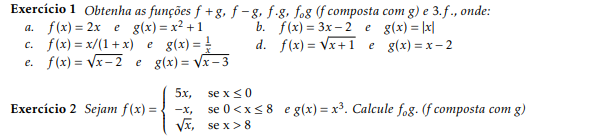 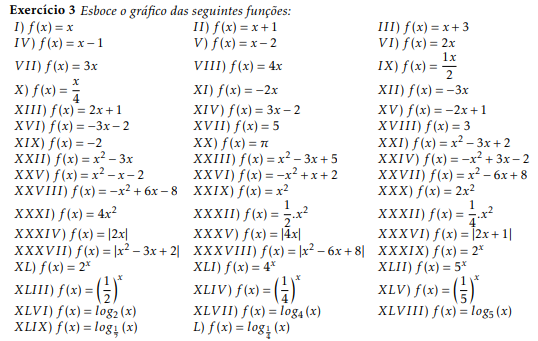 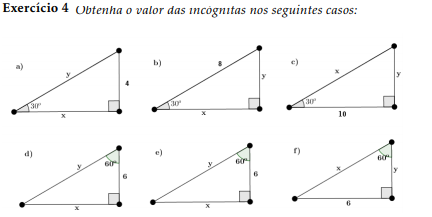 